Your AccountOur flockbook is hosted on the Sheep Ireland database and provides you with your online flockbook account to view the current animals located in your flock. You can use your online account to record the information required by the breed society throughout the year – i.e. mating, lambing, animal movements etc. You can also request pedigree registrations and animal genotypes via the account. Several helpful flock management reports for your flock are also available. There is a HELP button at the top of most pages with instructions and guidance on how the page works.How to Log inTo access your online account go to www.sheep.ie and click ‘Online Services’. Enter your personal department flock designator as your username (IE04 followed by 5 digits – IE0412345) or your email address. If logging in for the first time, you will need to create your own password.  To do this, click on the ‘forgot password’ link which you will find on the online services page. This will send an email to the email address attached to your flocks account (if you did not include an email on your application to the society you will not be able to access your online account). Follow the simple instructions on this email to create your password.First steps once you get logged inPlease ensure that all of your flock details are correct – address, phone number etc. If your flock designator or email address is missing from your account, you need to add these details to the system by contacting the society.Please check your flock inventory once you log in. It is crucial that this inventory is accurate and kept up to date. If new sheep need to be added, you can do so by using the ‘Add Animal’ function under the ‘Inventory’ tab on your account. Contact the society if you have any issues adding sheep. If sheep have been sold or have died, please record this information accurately in a timely fashion using the animal sales screen or the death tab.Record your ewes recent pregnancy scan results, including your barrensOrder a genotype for your stock ram/s (compulsory for LambPlus, optional but strongly encourage if not in LambPlus) – go to ‘Management’ then ‘Genomic Ordering’ to order genotypes.Add your lambs as soon after birth as possible, by clicking on ‘Lambing Management’ located under the ‘Management’ option on your account.Make recording your lambing even easier!Download the Sheep Ireland app to your phone and record your lambing data as it happens. Our members have found this app extremely user friendly and efficient.Joining Sheep Irelands LambPlus programmeWe strongly encourage all new society members to join the LambPlus performance recording programme. To continue and increase the rate of genetic gain in our breed, we must collect as much data as possible on our breed. There are also many perks, such as subsidized genotyping costs and access to the LambPlus customer care team. Sheep Ireland will open the online application for the relevant Lambing season in mid October. You will see a yellow banner appear on your homepage when you log into your Sheep Ireland account and you can simply sign up there. Alternatively,  call their office on 023 88 20 451 to discuss what’s involved.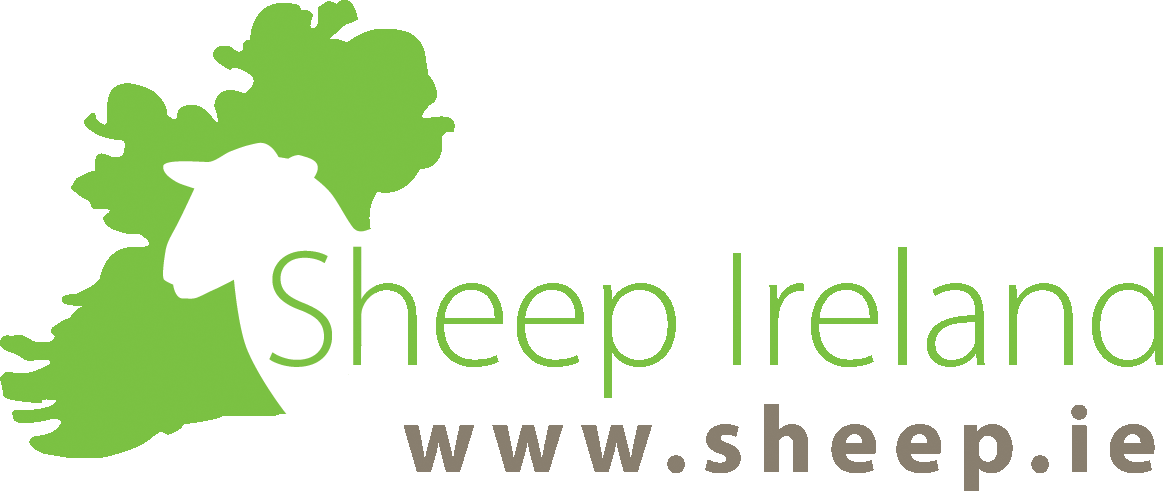 